Publicado en  el 09/01/2015 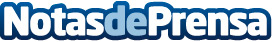 Premios “GOOD DESIGN” para los últimos modelos KiaKia Motors ha recibido los prestigiosos premios GOOD DESIGN para tres de sus más recientes modelos, el Kia K900 (conocido como ‘K9? o ‘Quoris’ en algunos países), Soul EV (eléctrico) y el concepto GT4 Stinger, en la categoría ‘Transportation’.
Datos de contacto:Kia MotorsNota de prensa publicada en: https://www.notasdeprensa.es/premios-good-design-para-los-ultimos-modelos_1 Categorias: Automovilismo Premios Industria Automotriz http://www.notasdeprensa.es